From: http://thecardinalnationblog.com/2009/11/20/would-an-expanded-nl-cy-young-award-vote-bring-a-different-result/Would an expanded NL Cy Young Award vote bring a different result? November 20th, 2009 • 
Would a hypothetical expansion of the 2009 National League Cy Young Award vote to five places have changed the winner?
National League Cy Young Award voters Keith Law of ESPN.com and Will Carroll of Baseball Prospectus are catching a lot of heat from major segments of the Cardinal Nation for leaving Chris Carpenter off their respective ballots. The logic goes that these two internet rascals stole the award from Carpenter. As a refresher, here are the vote totals. In a side point of interest, both San Francisco-area voters agreed with the winner Tim Lincecum that Carpenter was most deserving.Law placed Atlanta’s Javier Vazquez in second and Carroll voted Arizona’s Dan Haren third. In the 5-3-1 scoring system in place, had Carpenter received those two votes instead, the four additional points would have enabled him to only close part of the gap to Lincecum to 100-98 (corrected from first post).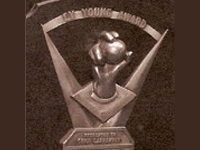 That isn’t where I am going, however. Both voters have offered the detailed logic behind their votes and they are what they are: Link to Law’s explantion, link to Carroll’s explanation.There are others who believe the real rub is the restrictive nature of the voting process. Those who select the Most Valuable Players are allowed to name ten candidates, in a 10-9-etc scoring system, yet the Cy Young process allows just three votes. Why? Because that is the way it has always been, I guess. Let’s make a couple of assumptions about how a better process might have worked. Voters could name five players, in a 5-4-3-2-1 scoring system.We will not change Law’s and Carroll’s votes, instead assuming they would have named Carpenter fourth and the last remaining player fifth. All other votes remain the same, with Vazquez arbitrarily getting the other fourth-place votes and Haren at fifth.Here is how the hypothetical voting would have come out.The result would have been much closer, but Lincecum would still have been the winner and the order of finish would have remained the same. Time to accept it and move on.For background, the detailed votes follow. The first, second and third places are the actuals with my hypothetical fourth- and fifth-place votes added on the right. Actual vote1st 2nd 3rd PointsTim LincecumSan Francisco Giants11129100Chris CarpenterSt. Louis Cardinals914794Adam WainwrightSt. Louis Cardinals1251590Javier VazquezAtlanta Braves13Dan HarenArizona Diamondbacks11Hypothetical vote1st2nd3rd4th5thPointsLincecum1112900130Carpenter914720126Wainwright1251500125Vazquez01030165Haren001031341st2nd3rd4th5thGuy CurtrightAt Large AtlantaWainwrightCarpenterLincecumVazquezHarenKeith LawESPN.com: LincecumVazquezWainwrightCarpenterHarenManny NavarroMiami Herald: CarpenterLincecumWainwrightVazquezHarenEnrique RojasESPNdeportes.com: WainwrightCarpenterLincecumVazquezHarenKen DavidoffNewsday: LincecumWainwrightCarpenterVazquezHarenSteve PopperBergen Record: LincecumCarpenterWainwrightVazquezHarenJerry CrasnickESPN.com: LincecumCarpenterWainwrightVazquezHarenJim SalisburyPhiladelphia Inquirer: WainwrightLincecumCarpenterVazquezHarenKen RosenthalFOX Sports.com: WainwrightLincecumCarpenterVazquezHarenMark ZuckermanWashington Times: WainwrightCarpenterLincecumVazquezHarenPaul SullivanChicago Tribune: LincecumWainwrightCarpenterVazquezHarenToni GinnettiChicago Sun Times: WainwrightLincecumCarpenterVazquezHarenWill CarrollBaseball Prospectus: WainwrightLincecumHarenCarpenterVazquezTom GroeschenCincinnati Enquirer: LincecumCarpenterWainwrightVazquezHarenBill MaddenNew York Daily News: WainwrightLincecumCarpenterVazquezHarenZachary LevineHouston Chronicle: CarpenterLincecumWainwrightVazquezHarenSusan ShemanskeRacine Journal Times: CarpenterWainwrightLincecumVazquezHarenDennis SemrauMadison Capital Times: LincecumCarpenterWainwrightVazquezHarenJohn PerrottoOgden Newspapers: LincecumCarpenterWainwrightVazquezHarenChuck FinderPittsburgh Post Gazette: CarpenterLincecumWainwrightVazquezHarenDerrick GooldSt. Louis Post Dispatch: WainwrightCarpenterLincecumVazquezHarenBernie MiklaszSt. Louis Post Dispatch: CarpenterWainwrightLincecumVazquezHarenNick PiecoroArizona Republic: LincecumWainwrightCarpenterVazquezHarenSarah TrottoArizona Daily Star: LincecumCarpenterWainwrightVazquezHarenJack EtkinAt Large DenverCarpenterLincecumWainwrightVazquezHarenPatrick SaundersDenver Post: WainwrightCarpenterLincecumVazquezHarenDoug PadillaL.A. Newspaper Group: CarpenterLincecumWainwrightVazquezHarenRandy YoungmanOrange County Register: WainwrightCarpenterLincecumVazquezHarenScott MillerCBS Sports.com: LincecumCarpenterWainwrightVazquezHarenChris JenkinsSan Diego Union Tribune: WainwrightCarpenterLincecumVazquezHarenPaul GutierrezSacramento Bee: CarpenterLincecumWainwrightVazquezHarenHenry SchulmanSan Francisco Chronicle: CarpenterLincecumWainwrightVazquezHaren